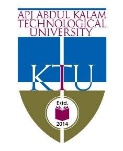 Scheme of Valuation/Answer Key(Scheme of evaluation (marks in brackets) and answers of problems/key)Scheme of Valuation/Answer Key(Scheme of evaluation (marks in brackets) and answers of problems/key)Scheme of Valuation/Answer Key(Scheme of evaluation (marks in brackets) and answers of problems/key)Scheme of Valuation/Answer Key(Scheme of evaluation (marks in brackets) and answers of problems/key)Scheme of Valuation/Answer Key(Scheme of evaluation (marks in brackets) and answers of problems/key)Scheme of Valuation/Answer Key(Scheme of evaluation (marks in brackets) and answers of problems/key)APJ ABDUL KALAM TECHNOLOGICAL UNIVERSITYFIFTH SEMESTER B.TECH DEGREE EXAMINATION, DECEMBER 2018APJ ABDUL KALAM TECHNOLOGICAL UNIVERSITYFIFTH SEMESTER B.TECH DEGREE EXAMINATION, DECEMBER 2018APJ ABDUL KALAM TECHNOLOGICAL UNIVERSITYFIFTH SEMESTER B.TECH DEGREE EXAMINATION, DECEMBER 2018APJ ABDUL KALAM TECHNOLOGICAL UNIVERSITYFIFTH SEMESTER B.TECH DEGREE EXAMINATION, DECEMBER 2018APJ ABDUL KALAM TECHNOLOGICAL UNIVERSITYFIFTH SEMESTER B.TECH DEGREE EXAMINATION, DECEMBER 2018APJ ABDUL KALAM TECHNOLOGICAL UNIVERSITYFIFTH SEMESTER B.TECH DEGREE EXAMINATION, DECEMBER 2018Course Code: CS303Course Code: CS303Course Code: CS303Course Code: CS303Course Code: CS303Course Code: CS303Course Name: SYSTEM SOFTWARECourse Name: SYSTEM SOFTWARECourse Name: SYSTEM SOFTWARECourse Name: SYSTEM SOFTWARECourse Name: SYSTEM SOFTWARECourse Name: SYSTEM SOFTWAREMax. Marks: 100Max. Marks: 100Max. Marks: 100Duration: 3 HoursDuration: 3 HoursPART APART APART APART APART APART AAnswer all questions, each carries3 marks.Answer all questions, each carries3 marks.Answer all questions, each carries3 marks.Marks1Program – 3marksProgram – 3marksProgram – 3marks(3)2List of Registers  (1)Purpose(2)List of Registers  (1)Purpose(2)List of Registers  (1)Purpose(2)(3)3Explanation of forward reference (1)Resolving the Problem (2)Explanation of forward reference (1)Resolving the Problem (2)Explanation of forward reference (1)Resolving the Problem (2)(3)4Format (2)Example(1)Format (2)Example(1)Format (2)Example(1)(3)PART BPART BPART BPART BPART BPART BAnswer any two full questions, each carries9 marks.Answer any two full questions, each carries9 marks.Answer any two full questions, each carries9 marks.Answer any two full questions, each carries9 marks.Answer any two full questions, each carries9 marks.Answer any two full questions, each carries9 marks.5a)Addressing modes –(5)Target address calculation (4)Addressing modes –(5)Target address calculation (4)Addressing modes –(5)Target address calculation (4)(9)6a)Application software-(1.5)System Software –(1.5)Application software-(1.5)System Software –(1.5)Application software-(1.5)System Software –(1.5)(3)b)Program (6)Program (6)Program (6)(6)7a)3 functions (1 mark for each)3 functions (1 mark for each)3 functions (1 mark for each)(3)b)Algorithm (5)Explanation(1)Algorithm (5)Explanation(1)Algorithm (5)Explanation(1)(6)PART CPART CPART CPART CPART CPART CAnswer all questions, each carries3 marks.Answer all questions, each carries3 marks.Answer all questions, each carries3 marks.Answer all questions, each carries3 marks.Answer all questions, each carries3 marks.Answer all questions, each carries3 marks.8Definition+ Example-(1.5)Advantages – (1.5)Definition+ Example-(1.5)Advantages – (1.5)Definition+ Example-(1.5)Advantages – (1.5)(3)9Bootstrap Loader(1)Working of Bootstrap Loader(2)Bootstrap Loader(1)Working of Bootstrap Loader(2)Bootstrap Loader(1)Working of Bootstrap Loader(2)(3)10EXTDEF & EXTREF – Explanation + Example (1.5 marks each)EXTDEF & EXTREF – Explanation + Example (1.5 marks each)EXTDEF & EXTREF – Explanation + Example (1.5 marks each)(3)11Formation of bitmask (1)Usage with example(2)Formation of bitmask (1)Usage with example(2)Formation of bitmask (1)Usage with example(2)(3)PART DPART DPART DPART DPART DPART DAnswer any two full questions, each carries9 marks.Answer any two full questions, each carries9 marks.Answer any two full questions, each carries9 marks.Answer any two full questions, each carries9 marks.Answer any two full questions, each carries9 marks.Answer any two full questions, each carries9 marks.12a)Definition of Program Block (1)Definition of Control Section(1)Definition of Program Block (1)Definition of Control Section(1)Definition of Program Block (1)Definition of Control Section(1)(2)b)Description of the Block concept(3)Object code generation with example(4)Description of the Block concept(3)Object code generation with example(4)Description of the Block concept(3)Object code generation with example(4)(7)13a)Description(1.5)Example(1.5)Description(1.5)Example(1.5)Description(1.5)Example(1.5)(3)b)Algorithm(5)Explanation(1)Algorithm(5)Explanation(1)Algorithm(5)Explanation(1)(6)14a)Explanation -3 marksExplanation -3 marksExplanation -3 marks(3)b)Working of any one type of one pass assembler(6)Working of any one type of one pass assembler(6)Working of any one type of one pass assembler(6)(6)PART EPART EPART EPART EPART EPART EAnswer any four full questions, each carries10 marks.Answer any four full questions, each carries10 marks.Answer any four full questions, each carries10 marks.Answer any four full questions, each carries10 marks.Answer any four full questions, each carries10 marks.Answer any four full questions, each carries10 marks.15a)Keyword macro parameter(1.5)Positional macro parameter(1.5)Keyword macro parameter(1.5)Positional macro parameter(1.5)Keyword macro parameter(1.5)Positional macro parameter(1.5)(3)b)Algorithm(6)Explanation (1)Algorithm(6)Explanation (1)Algorithm(6)Explanation (1)(7)16a)Yes.(1) Generation of unique labels(5)Yes.(1) Generation of unique labels(5)Yes.(1) Generation of unique labels(5)(6)b)Explanation (3)Example(1)Explanation (3)Example(1)Explanation (3)Example(1)(4)17a)Overview of conditional macro expansion(2)Explanation of any two types of conditional macro statements with examples(3 mark for each)Implementation details – 2 marksOverview of conditional macro expansion(2)Explanation of any two types of conditional macro statements with examples(3 mark for each)Implementation details – 2 marksOverview of conditional macro expansion(2)Explanation of any two types of conditional macro statements with examples(3 mark for each)Implementation details – 2 marks(10)18a)Diagram (5 )Explanation(3)Diagram (5 )Explanation(3)Diagram (5 )Explanation(3)(8)b)Four functions(0.5 marks for each)Four functions(0.5 marks for each)Four functions(0.5 marks for each)(2)19a)6 points& its explanation( 1 mark for each)6 points& its explanation( 1 mark for each)6 points& its explanation( 1 mark for each)(6)b)4 points(1 mark for each)4 points(1 mark for each)4 points(1 mark for each)(4)20a)Definition(2)Design issues(3)Definition(2)Design issues(3)Definition(2)Design issues(3)(5)b)Character Device Driver(2.5)Block Device Driver(2.5)Character Device Driver(2.5)Block Device Driver(2.5)Character Device Driver(2.5)Block Device Driver(2.5)(5)************************